Hospitality & Catering Level 1/21.1.1 Hospitality and catering providers / 1.1.2 Working in the hospitality and catering industryEnd of unit 1.1.1 and 1.1.2 AssessmentQ1) Hospitality and catering provision can be commercial and non-commercial.                      [4]Classify the hospitality and catering establishments into commercial and non-commercial. Place the correct letter into the correct box below. A				B				C				DQ2) Complete the sentences using the words below.  						   [3]A menu offering a wide range of individually priced dished is called______________________Most school canteens offer a _______________ style of serviceHotel breakfast service is usually ________________________ style. Q3) Hospitality and catering providers offer a range of services. Describe the services provided by an airline. 				 		   [4]________________________________________________________________________________________________________________________________________________________________________________________________________________________________________________________________________________________________________________________________________________________________________________________________________________________________________________________________________Describe the services provided by a fine dining restaurant. 				   [4]________________________________________________________________________________________________________________________________________________________________________________________________________________________________________________________________________________________________________________________________________________________________________________________________________________________________________________________________________Q4) There are many types of menus available in restaurants.Describe the following:										   Fast-food menu											   [2]_____________________________________________________________________________________________________________________________________________________________________________________________________________________________________________À la carte menu 											   [2]_____________________________________________________________________________________________________________________________________________________________________________________________________________________________________________Q5) A new restaurant plans to offer a Table d’Hôte Menu at lunchtime. (Fixed Price Menu)State the advantages of this type of menu to:The customer 											   [2]____________________________________________________________________________________________________________________________________________________________________________________________________________________________________The restaurant 											   [2]____________________________________________________________________________________________________________________________________________________________________________________________________________________________________Q6) Tick (Y) the box next to the statement to show if it is true or false. 			   [3]Q7) Match the correct description to the type of accommodation, by placing the letter in the box.     												   [3]For example, if you think that the description for (i) is A write                  in the box.Five star hotels		A. Are small and often family run,One star hotels		B. Offer luxurious facilities.   Bed and Breakfast	C. Are basic and comfortable but may not have   establishments                  	    their own restaurant. Q8) Below are images of the Kitchen Brigade at the Sheridan Restaurant. Place the job roles into the correct order. (a) Place the letter into the box to create the correct order.           [6] 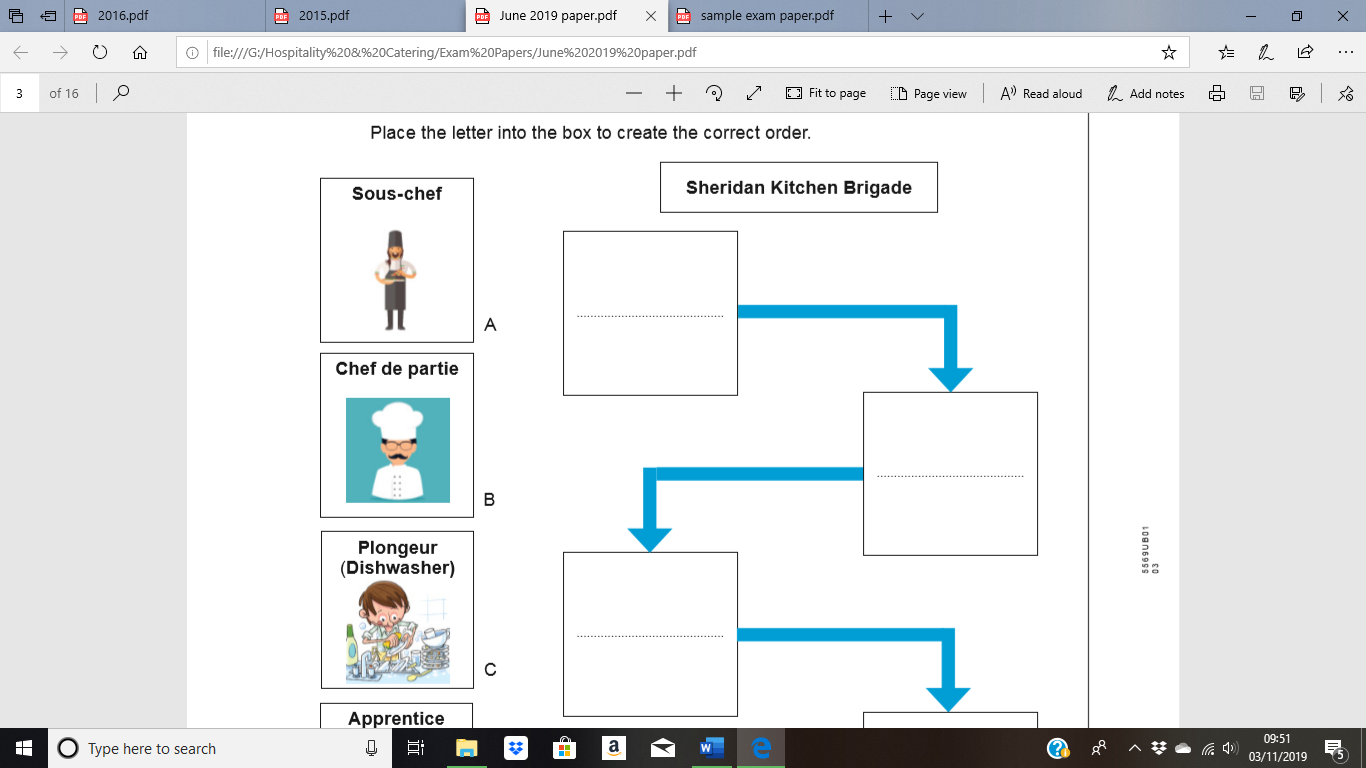 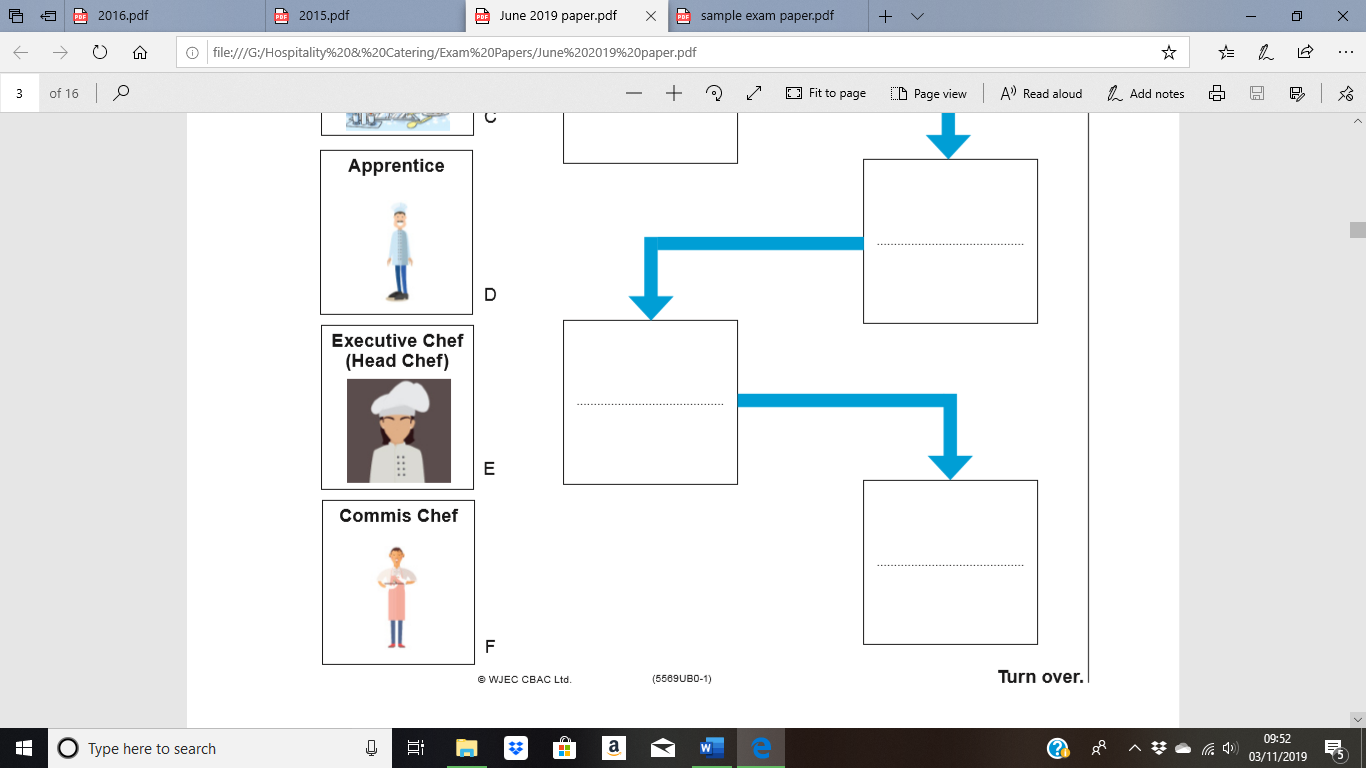 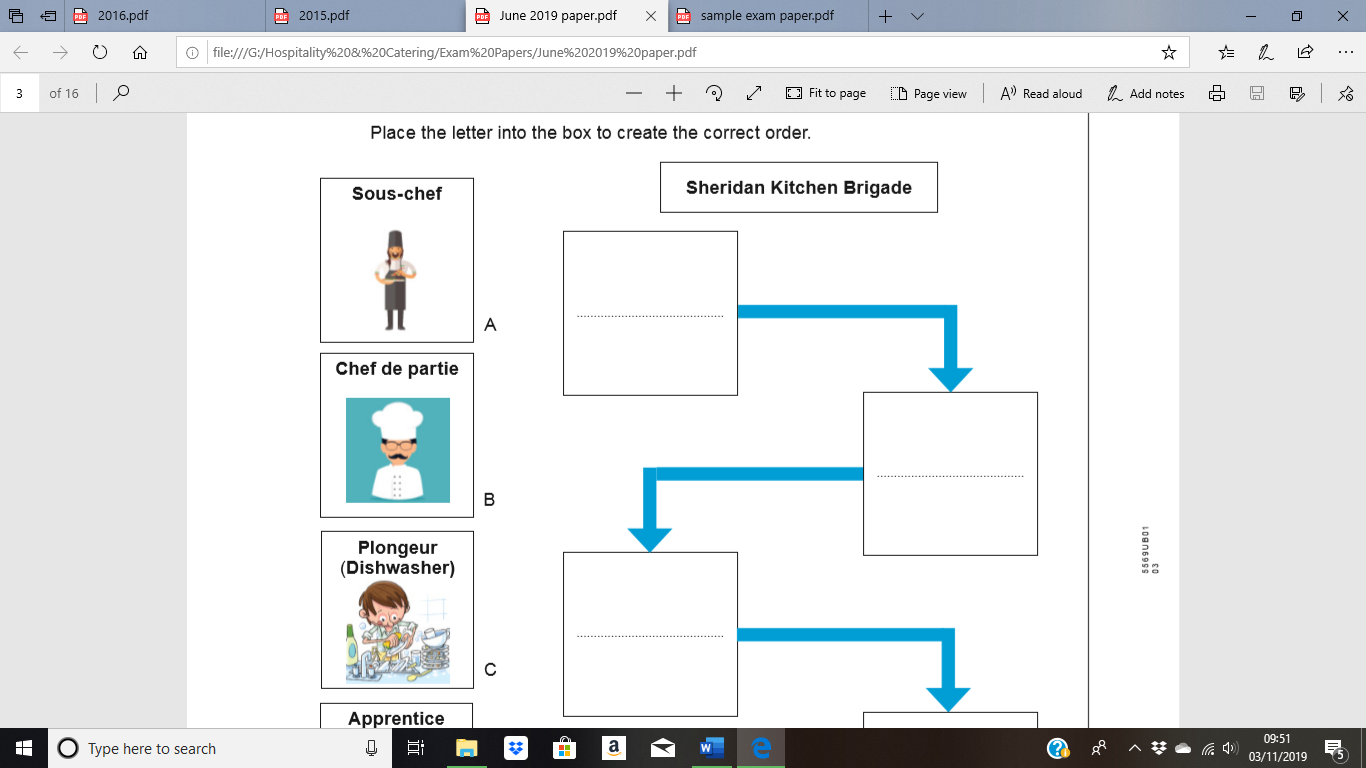 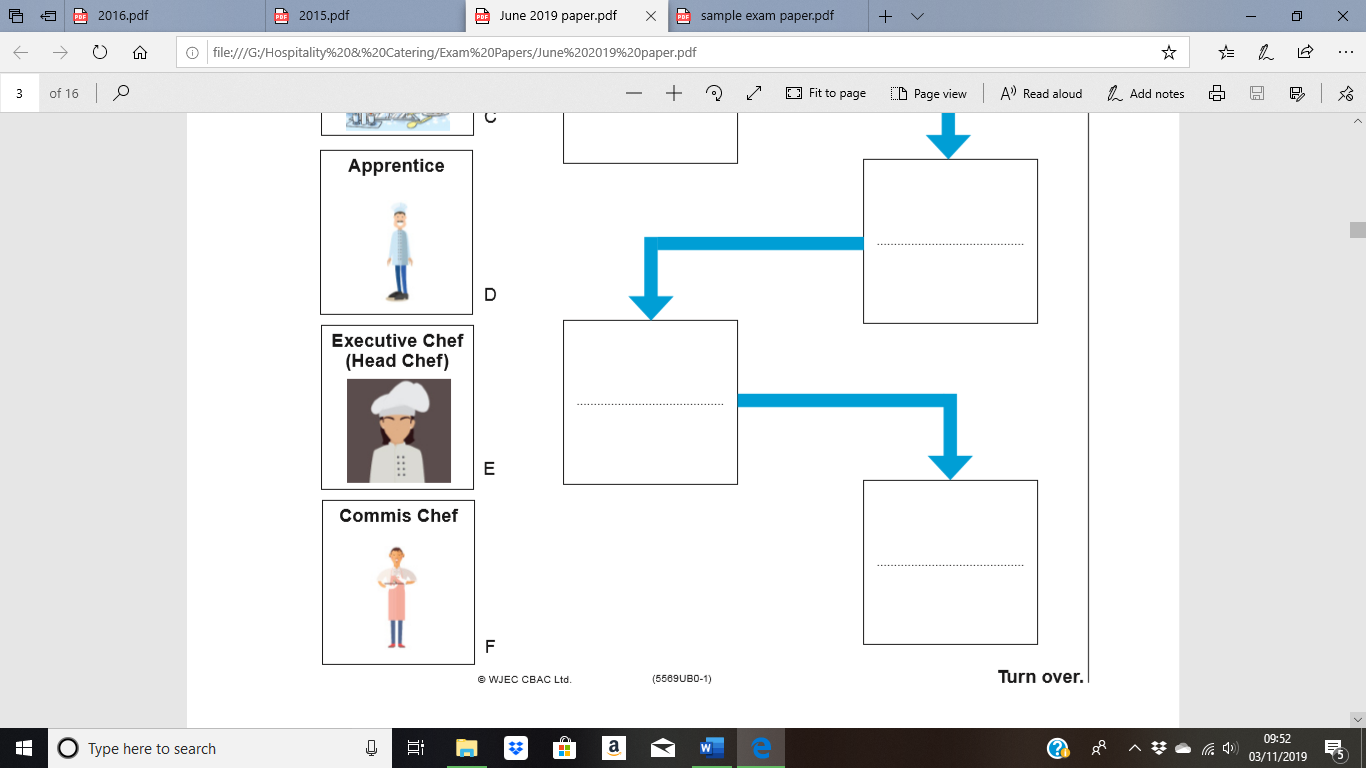 Q9) There are many job roles for staff in a commercial kitchen. One of these roles is the Executive Chef. Give two examples of the job role of an Executive Chef.                                         [2]________________________________________________________________________________________________________________________________________________________________________________________________________________________________________________________________________________Identify two qualifications an Executive Chef may have working in a professional kitchen. 												   [2]________________________________________________________________________________________________________________________________________________________________________________________________________________________________________________________________________________Q10) The telephone is one of the most common forms of communication. Suggest why customers may telephone a hotel reception. 				   [3]________________________________________________________________________________________________________________________________________________________________________________________________________________________________________________________________________________________________________________________________________________________________________________________________________________________________________________________________________________________________________________________________________________________________________________________________________________________________Suggest how staff should answer the telephone to ensure effective communication. [3]________________________________________________________________________________________________________________________________________________________________________________________________________________________________________________________________________________________________________________________________________________________________________________________________________________________________________________________________________________________________________________________________________________________________________________________________________________________________Q11) Robert owns The Smiths Hotel in Brighton. The hotel is always fully booked during the summertime; however, the hotel is very quiet in the winter months. Identify the type of contract Robert should offer the majority of his employees. Tick (Y) the correct box. 									  [1]Seasonal contractFull-time contactPart-time contractDescribe the advantages to Robert by offering this type of contract 		   [2]____________________________________________________________________________________________________________________________________________________________________________________________________________________________________The Smiths Hotel has a restaurant where customers can dine. There have been several reviews left on Trip Advisor recently where customers reviewed the service they received as 3/5 stars. Suggest three ways in which staff can ensure customers have a positive experience when dining in the restaurant. 										   [3]____________________________________________________________________________________________________________________________________________________________________________________________________________________________________________________________________________________________________________________________________________________________________________________________________________________________________________________________Describe how the restaurant can measure customer satisfaction. 		             [6] ________________________________________________________________________________________________________________________________________________________________________________________________________________________________________________________________________________________________________________________________________________________________________________________________________________________________________________________________________________________________________________________________________________________________________________________________________________________________________________________________________________________________________________________________________________________________________________________Q12) In a restaurant, the wait staff have the most interaction with the customers. Describe three duties of wait staff							   [3]____________________________________________________________________________________________________________________________________________________________________________________________________________________________________________________________________________________________________________________________________________________________________________________________________________________________________________________________________________________________________________________________________________________How would the wait staff respond to the following situation?A customer complains that he has been waiting far too long for his main course               [3]____________________________________________________________________________________________________________________________________________________________________________________________________________________________________________________________________________________________________________________________________________________________________________________________________________________________________________________________________________________________________________________________________________________Commercial provisionNon-commercial provisionTrueFalseA concierge books guests into a hotelWhen booking into a hotel, guests are asked to give their date of birth.The Data Protection Act ensures that guests’ personal details are kept confidential. 